NOTES:  Fragrance Load is 25%Nana’s Kitchen Reed Diffuser(Contains: Eugenol, alpha-Methylcinnamaldehyde)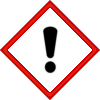 Warning:May cause an allergic skin reaction.  Causes serious eye irritation. Harmful to aquatic life with long lasting effects.Avoid breathing vapour or dust.  Avoid release to the environment.  Wear protective gloves & eye protection.  IF ON SKIN:  Wash with plenty of soap & water.  If skin irritation or rash occurs:  Get medical advice/attention.  IF IN EYES:  Rinse cautiously with water for several minutes.  Remove contact lenses, if present and easy to do. Continue rinsing.   If eye irritation persists:  Get medical advice/attention.  Dispose of contents/container to approved disposal site in accordance with local regulations.Contains (E)-1-(2,6,6-Trimethyl-1,3-cyclohexadien-1-yl)-2-buten-1-one, Citral, Limonene, delta-Damascone. May produce an allergic reaction.Company Name, Company Address, Company Telephone Number